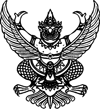 ที่ ปน 79403/ 223                                                           องค์การบริหารส่วนตำบลสะนอ                                                                                       อำเภอยะรัง  จังหวัดปัตตานี 94160                                                                  26  พฤศจิกายน  2563                                                            26  พฤศจิกายน  2563เรื่อง  เชิญเสนอราคา  โครงการขุดลอกคลอง สายบ้านคางา-ระแว้ง หมู่ที่ ๔เรื่อง  เชิญเสนอราคา  โครงการขุดลอกคลอง สายบ้านคางา-ระแว้ง หมู่ที่ ๔เรียน  ผู้ประกอบการเรียน  ผู้ประกอบการสิ่งที่ส่งมาด้วย รายละเอียดพัสดุและการยื่นข้อเสนอโดยวิธีคัดเลือกสิ่งที่ส่งมาด้วย รายละเอียดพัสดุและการยื่นข้อเสนอโดยวิธีคัดเลือก                 ด้วย องค์การบริหารส่วนตำบลสะนอ มีความประสงค์จะ จ้างก่อสร้างขุดลอกคลอง สายคางา-ระแว้ง หมู่ที่ ๔ โดยวิธีคัดเลือก โดยมีรายละเอียด ดังนี้                  ด้วย องค์การบริหารส่วนตำบลสะนอ มีความประสงค์จะ จ้างก่อสร้างขุดลอกคลอง สายคางา-ระแว้ง หมู่ที่ ๔ โดยวิธีคัดเลือก โดยมีรายละเอียด ดังนี้                  ด้วย องค์การบริหารส่วนตำบลสะนอ มีความประสงค์จะ จ้างก่อสร้างขุดลอกคลอง สายคางา-ระแว้ง หมู่ที่ ๔ โดยวิธีคัดเลือก โดยมีรายละเอียด ดังนี้                  ๑. รายการพัสดุที่ต้องการจ้าง 
                       โครงการขุดลอกคลอง สายบ้านคางา-ระแว้ง  หมู่ที่ 4 ขนาดกว้าง 15  เมตร ยาว 3,700 เมตร  ลึกเฉลี่ย  5.00 เมตร                   ๑. รายการพัสดุที่ต้องการจ้าง 
                       โครงการขุดลอกคลอง สายบ้านคางา-ระแว้ง  หมู่ที่ 4 ขนาดกว้าง 15  เมตร ยาว 3,700 เมตร  ลึกเฉลี่ย  5.00 เมตร                   ๑. รายการพัสดุที่ต้องการจ้าง 
                       โครงการขุดลอกคลอง สายบ้านคางา-ระแว้ง  หมู่ที่ 4 ขนาดกว้าง 15  เมตร ยาว 3,700 เมตร  ลึกเฉลี่ย  5.00 เมตร                   ๒. วงเงินงบประมาณ ๘,๙๖๑,๐๐๐.๐๐  บาท  (แปดล้านเก้าแสนหกหมื่นหนึ่งพันบาทถ้วน)                  ๒. วงเงินงบประมาณ ๘,๙๖๑,๐๐๐.๐๐  บาท  (แปดล้านเก้าแสนหกหมื่นหนึ่งพันบาทถ้วน)                  ๒. วงเงินงบประมาณ ๘,๙๖๑,๐๐๐.๐๐  บาท  (แปดล้านเก้าแสนหกหมื่นหนึ่งพันบาทถ้วน)                  ๓. ราคากลาง ๘,๙๖๑,๗๙๕.๘๗ (แปดล้านเก้าแสนหกหมื่นหนึ่งพันเจ็ดร้อยเก้าสิบห้าบาทแปดสิบ-             เจ็ดสตางค์)                  ๓. ราคากลาง ๘,๙๖๑,๗๙๕.๘๗ (แปดล้านเก้าแสนหกหมื่นหนึ่งพันเจ็ดร้อยเก้าสิบห้าบาทแปดสิบ-             เจ็ดสตางค์)                  ๓. ราคากลาง ๘,๙๖๑,๗๙๕.๘๗ (แปดล้านเก้าแสนหกหมื่นหนึ่งพันเจ็ดร้อยเก้าสิบห้าบาทแปดสิบ-             เจ็ดสตางค์)                  ๔. คุณสมบัติของผู้เสนอราคา                 ๔. คุณสมบัติของผู้เสนอราคา                 ๔. คุณสมบัติของผู้เสนอราคา๔.๑    มีความสามารถตามกฎหมาย มีความสามารถตามกฎหมาย ๔.๒    ไม่เป็นบุคคลล้มละลาย ไม่เป็นบุคคลล้มละลาย ๔.๓    ไม่อยู่ระหว่างเลิกกิจการ ไม่อยู่ระหว่างเลิกกิจการ ๔.๔    ไม่เป็นบุคคลซึ่งอยู่ระหว่างถูกระงับการยื่นข้อเสนอหรือทำสัญญากับหน่วยงานของรัฐไว้ชั่วคราว เนื่องจากเป็นผู้ที่ไม่ผ่านเกณฑ์การประเมินผลการปฏิบัติงานของผู้ประกอบการตามระเบียบที่รัฐมนตรีว่าการกระทรวงการคลังกำหนดตามที่ประกาศเผยแพร่ในระบบเครือข่ายสารสนเทศของกรมบัญชีกลาง ไม่เป็นบุคคลซึ่งอยู่ระหว่างถูกระงับการยื่นข้อเสนอหรือทำสัญญากับหน่วยงานของรัฐไว้ชั่วคราว เนื่องจากเป็นผู้ที่ไม่ผ่านเกณฑ์การประเมินผลการปฏิบัติงานของผู้ประกอบการตามระเบียบที่รัฐมนตรีว่าการกระทรวงการคลังกำหนดตามที่ประกาศเผยแพร่ในระบบเครือข่ายสารสนเทศของกรมบัญชีกลาง ๔.๕    ไม่เป็นบุคคลซึ่งถูกระบุชื่อไว้ในบัญชีรายชื่อผู้ทิ้งงาน และได้แจ้งเวียนชื่อให้เป็นผู้ทิ้งงานของหน่วยงานของรัฐในระบบเครือข่ายสารสนเทศของกรมบัญชีกลาง ซึ่งรวมถึงนิติบุคคลที่ผู้ทิ้งงานเป็นหุ้นส่วนผู้จัดการ กรรมการผู้จัดการ ผู้บริหาร ผู้มีอำนาจในการดำเนินงานในกิจการของนิติบุคคลนั้นด้วย ไม่เป็นบุคคลซึ่งถูกระบุชื่อไว้ในบัญชีรายชื่อผู้ทิ้งงาน และได้แจ้งเวียนชื่อให้เป็นผู้ทิ้งงานของหน่วยงานของรัฐในระบบเครือข่ายสารสนเทศของกรมบัญชีกลาง ซึ่งรวมถึงนิติบุคคลที่ผู้ทิ้งงานเป็นหุ้นส่วนผู้จัดการ กรรมการผู้จัดการ ผู้บริหาร ผู้มีอำนาจในการดำเนินงานในกิจการของนิติบุคคลนั้นด้วย ๔.๖    มีคุณสมบัติและไม่มีลักษณะต้องห้ามตามที่คณะกรรมการนโยบายการจัดซื้อจัดจ้าง และการบริหารพัสดุภาครัฐกำหนดในราชกิจจานุเบกษา มีคุณสมบัติและไม่มีลักษณะต้องห้ามตามที่คณะกรรมการนโยบายการจัดซื้อจัดจ้าง และการบริหารพัสดุภาครัฐกำหนดในราชกิจจานุเบกษา ๔.๗    เป็นนิติบุคคลผู้มีอาชีพรับจ้างงานดังกล่าว เป็นนิติบุคคลผู้มีอาชีพรับจ้างงานดังกล่าว ๔.๘    ไม่เป็นผู้มีผลประโยชน์ร่วมกันกับผู้ยื่นข้อเสนอรายอื่นที่เข้ายื่นข้อเสนอให้แก่ ณ วันได้รับหนังสือเชิญชวน หรือไม่เป็นผู้กระทำการอันเป็นการขัดขวางการแข่งขันอย่างเป็นธรรมในการจ้างโดยวิธีคัดเลือกครั้งนี้                                           2ไม่เป็นผู้มีผลประโยชน์ร่วมกันกับผู้ยื่นข้อเสนอรายอื่นที่เข้ายื่นข้อเสนอให้แก่ ณ วันได้รับหนังสือเชิญชวน หรือไม่เป็นผู้กระทำการอันเป็นการขัดขวางการแข่งขันอย่างเป็นธรรมในการจ้างโดยวิธีคัดเลือกครั้งนี้                                           2๔.๙    ไม่เป็นผู้ได้รับเอกสิทธิ์หรือความคุ้มกัน ซึ่งอาจปฏิเสธไม่ยอมขึ้นศาลไทย เว้นแต่รัฐบาลของผู้ยื่นข้อเสนอได้มีคำสั่งให้สละเอกสิทธฺ์ความคุ้มกันเช่นว่านั้น ไม่เป็นผู้ได้รับเอกสิทธิ์หรือความคุ้มกัน ซึ่งอาจปฏิเสธไม่ยอมขึ้นศาลไทย เว้นแต่รัฐบาลของผู้ยื่นข้อเสนอได้มีคำสั่งให้สละเอกสิทธฺ์ความคุ้มกันเช่นว่านั้น ๔.๑๐    ผู้เสนอราคาต้องผ่านการคัดเลือกผู้มีคุณสมบัติเบื้องต้นในการจ้างของ ผู้เสนอราคาต้องผ่านการคัดเลือกผู้มีคุณสมบัติเบื้องต้นในการจ้างของ ๔.๑๑    ผู้เสนอราคาต้องเป็นนิติบุคคล ผู้เสนอราคาต้องเป็นนิติบุคคล                  ๕. เกณฑ์การพิจารณาผลการยื่นข้อเสนอครั้งนี้ จะพิจารณาตัดสินโดยใช้หลักเกณฑ์ราคา                  ๕. เกณฑ์การพิจารณาผลการยื่นข้อเสนอครั้งนี้ จะพิจารณาตัดสินโดยใช้หลักเกณฑ์ราคา                  ๕. เกณฑ์การพิจารณาผลการยื่นข้อเสนอครั้งนี้ จะพิจารณาตัดสินโดยใช้หลักเกณฑ์ราคา                  กำหนดยื่นข้อเสนอ ในวันที่ ๗ ธันวาคม ๒๕๖๓ ระหว่างเวลา ๐๙.๓๐ ถึง ๑๕.๓๐ ณ องค์การบริหารส่วนตำบลสะนอ                ทั้งนี้ รายละเอียดพัสดุและการยื่นข้อเสนอปรากฏตามสิ่งที่ส่งมาด้วย                จึงเรียนมาเพื่อโปรดทราบ 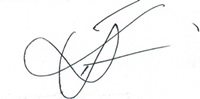                  กำหนดยื่นข้อเสนอ ในวันที่ ๗ ธันวาคม ๒๕๖๓ ระหว่างเวลา ๐๙.๓๐ ถึง ๑๕.๓๐ ณ องค์การบริหารส่วนตำบลสะนอ                ทั้งนี้ รายละเอียดพัสดุและการยื่นข้อเสนอปรากฏตามสิ่งที่ส่งมาด้วย                จึงเรียนมาเพื่อโปรดทราบ                  กำหนดยื่นข้อเสนอ ในวันที่ ๗ ธันวาคม ๒๕๖๓ ระหว่างเวลา ๐๙.๓๐ ถึง ๑๕.๓๐ ณ องค์การบริหารส่วนตำบลสะนอ                ทั้งนี้ รายละเอียดพัสดุและการยื่นข้อเสนอปรากฏตามสิ่งที่ส่งมาด้วย                จึงเรียนมาเพื่อโปรดทราบ องค์การบริหารส่วนตำบลสะนอโทรศัพท์ ๐๗๓๔๓๙๒๗๕โทรสาร ๐๗๓๔๓๙๒๗๕